РЕШЕНИЕ11 августа 2021г. № 308 а. ХакуринохабльО внесении изменений в положение  о денежном вознаграждении лиц, замещающих муниципальные должности, и денежном содержании муниципальных служащих муниципального образования «Шовгеновский район» утвержденное Решением СНД №578 от 04.07.2017г. 	В целях приведения в соответствие положения  о денежном вознаграждении лиц, замещающих муниципальные должности, и денежном содержании муниципальных служащих муниципального образования «Шовгеновский район» утвержденного Решением СНД №578 от 04.07.2017г. Совет народных депутатов муниципального образования  «Шовгеновский район»решил:Утвердить приложение №3 к положению  о денежном вознаграждении лиц, замещающих муниципальные должности, и денежном содержании муниципальных служащих муниципального образования «Шовгеновский район» утвержденного Решением СНД №578 от 04.07.2017г. согласно приложению к данному решению.Пункт 3.3 изложить следующей редакции: «Формирование фонда оплаты труда муниципальных служащих муниципального образования «Шовгеновский район»  производится согласно приложению №3 к положению  о денежном вознаграждении лиц, замещающих муниципальные должности, и денежном содержании муниципальных служащих муниципального образования «Шовгеновский район» утвержденного Решением СНД №578 от 04.07.2017г.».	3. Настоящее решение опубликовать в районной газете «Заря» и разместить на официальном сайте администрации муниципального образования «Шовгеновский район» в сети «Интернет».4. Настоящее решение вступает в силу с момента его официального опубликования. Председатель Совета народных депутатов МО «Шовгеновский район»				   	               А.Д. МеретуковРЕСПУБЛИКА АДЫГЕЯСовет народных депутатов    муниципального образования«Шовгеновский район»             АДЫГЭ РЕСПУБЛИКМуниципальнэ образованиеу«Шэуджэн район»янароднэ депутатхэм я СоветПриложение к решению СНД Приложение к решению СНД от "11.08.2021г." № 308от "11.08.2021г." № 308Приложение №3Приложение №3к положению  о денежном к положению  о денежном вознаграждении лиц, замещающих вознаграждении лиц, замещающих вознаграждении лиц, замещающих муниципальные должности, и денежном муниципальные должности, и денежном муниципальные должности, и денежном содержании муниципальных служащих содержании муниципальных служащих содержании муниципальных служащих муниципального образования "Шовгеновский район"муниципального образования "Шовгеновский район"муниципального образования "Шовгеновский район"муниципального образования "Шовгеновский район"                 Формирование фонда оплаты труда в расчете на год.                 Формирование фонда оплаты труда в расчете на год.                 Формирование фонда оплаты труда в расчете на год.                 Формирование фонда оплаты труда в расчете на год.N п/пВиды выплатЕдиница измеренияГруппы муниципальных должностейГруппы муниципальных должностейГруппы муниципальных должностейглавная должностьведущая должностьстаршая должностьмладшая должность1Должностной окладКоличество должностных окладов121212122Надбавка за особые условия муниципальной службыКоличество должностных окладов1814,410,87,23Надбавка за классный чинКоличество должностных окладов66664Надбавка за выслугу летКоличество должностных окладов3,63,63,63,65Премия по результатам работы и единовременные поощренияКоличество должностных окладов33336Денежное поощрение Количество должностных окладов303030307Материальная помощьКоличество должностных окладов1,51,51,51,58Единовременная выплата к отпускуКоличество должностных окладов3333Итого:77,173,569,966,39Надбавка к должностному окладу за работу со сведениями, составляющими государственную тайнуНадбавка к должностному окладу за работу со сведениями, составляющими государственную тайнуИсходя из фактической потребности с учетом количества лиц, допущенных к работе со сведениями, составляющими государственную тайнуИсходя из фактической потребности с учетом количества лиц, допущенных к работе со сведениями, составляющими государственную тайнуИсходя из фактической потребности с учетом количества лиц, допущенных к работе со сведениями, составляющими государственную тайнуИсходя из фактической потребности с учетом количества лиц, допущенных к работе со сведениями, составляющими государственную тайну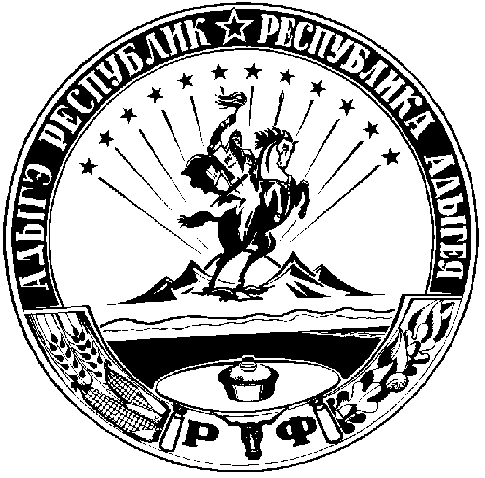 